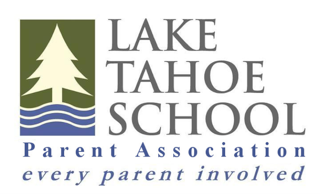 THE LTS PARENT ASSOCIATION
WELCOMES YOU TO OUR SCHOOL!On behalf of the 2017-2018 Lake Tahoe School Parent Association Board of Directors, welcome to school! We are looking forward to getting to know you and your family.  The Lake Tahoe School Parent Association (hereafter known as “PA”) promotes and implements a broad range of events and programs in support of our school and our children.  We would like all families to be aware of the Parent Association and the important role it plays at LTS.The PA General Meetings are held monthly.  Please check the school calendar and Bobcat Newsletter for specific meeting dates and times.  A list of the 2017-2018 PA Directors and Room Parents is available on the website and via the Bobcat.The PA motto is “All Parents Involved.”  If we each do a little, we can accomplish a lot!  We truly believe our children benefit when every parent/guardian actively participates in our children’s educational experience; therefore, we seek 100% parental participation in our PA volunteer activities.  We hope that you will have time to participate with any of the events and/or programs listed herein.   I encourage you to call/text me at (510) 417-0323, email me at gia@rauenhorst.net or reach out to the other PA Board members and/or your Room Parent should you have any questions or concerns related to school activities and events. Please find attached information about various events and programs that the PA is supporting this year. If you are interested in volunteering for any of these programs/events, please email me.Once again, WELCOME to the LTS Family.  It’s going to be a fantastic year!Warm regards,Gia RauenhorstPresidentLTS Parent AssociationMISSION STATEMENTThe mission of the Lake Tahoe School Parent Association (PA) is to organize, coordinate and implement activities, as well as guide parent volunteer participation in support of Lake Tahoe School and its students, faculty and administration to ensure the best possible environment for nurturing the educational growth and enrichment of our students.  The PA also provides a forum for parent-school communications and assists in fundraising events to benefit Lake Tahoe School.EVENTS & PROGRAMS The PA is responsible for the funding, planning, implementation and coordination and for the following events, programs and fundraisers.  In addition to the PA Board, additional volunteers are needed to help on most of these events. THERE IS AN (*) BY THE EVENTS/PROGRAMS THAT REQUIRE ADDITIONAL VOLUNTEERS THIS YEAR.  AssembliesThe PA strives to fund and organize a variety of assemblies throughout the year to enrich, entertain and educate our children. Speaker SeriesFunded by the PA and organized collaboratively with the LTS Administration, the Speaker Series is a venue for parents and students to be educated on variety of topics.  This year, the PA will continue to focus the Speaker Series on Social Development within the school setting as well as on giving our students the “tools” they will need to deal with normal emotional and developmental issues.Halloween & The Trail of Treats*The Trail of Treats is a community-wide celebration of Halloween.  Originally intended to be a safe alternative to trick-or-treating in our sometimes snowy, slushy and un-lit neighborhoods, it has evolved into a collaborative community-wide event sponsored by the Parasol Foundation, IVGID (the Recreation Center), Sierra Nevada College and Lake Tahoe School (LTS). Each facility decorates their building and the pathways/trails to their facility and hosts an “activity” of some kind.  The organizations switch leadership roles annually.  LTS’s role in this is to coordinate activities and responsibilities with the other organizations.LTS provides one of the Trail of Treats venues.  Trail of Treats Committee that is assembled at the beginning of the year, consisting of many volunteers will coordinate the event. Look for more information about joining this exciting event in the Bobcat soon!Newcomer ProgramLTS has a Newcomer Committee chaired by Kristen Scheuer.  This committee will be available at the “Welcome Tent” set up in front of the school on the Friday before school starts as well as the Back to School BBQ.  This committee makes sure new families are officially welcomed and to assure newcomers are made aware of all upcoming school activities and Parent Association-sponsored events.  The Newcomer committee will have several meetings at the school, throughout the year, to provide information and answer any questions Newcomers may have.  They will also host a few small socials.School Kick-Off BBQThis event is held on a weekend day at the beginning of the school year and is an opportunity for new and returning families to connect/reconnect with the LTS community.  All students, parents and staff are invited. Burnt Cedar Beach access for non-residents of Incline Village is provided.  Residents should use their beach passes.End of Year Graduation, Celebration & BBQ *This event is held on the last day of school in the school courtyard (weather permitting).  All students, parents, faculty and LTS community supporters are invited.  The administration and PA coordinate lunch and activities for this event.Staff Appreciation*Staff appreciation has been celebrated in various ways over the past few years.  For the 2017-2018 school year, the PA will continue to host monthly staff luncheons. Each class (with the exception of the 8th grade class) will be responsible for one luncheon.  Room parents will notify you of what month your classroom is responsible for and what you will need to provide for the lunch. The PA will host the “May” luncheon as a way of saying “Thank you” during staff appreciation week.  The PA also funds holiday and birthday gift cards for our fabulous teachers and staff.PASSIVE FUNDRAISERSCafé Day (Friday/Monday)*Café Day is a regularly scheduled event wherein the children are treated to a lunchtime meal brought in from a local restaurant and served in the school lunch room. Café Day provides a break for parents packing lunches and serves as the PA’s largest fundraiser.  Order forms with annual meal selections and pricing are made available within the first two weeks of school. This is a great volunteer opportunity that helps you get to know all of the children quickly. Amazon School Rewards, Escrip, Scrip & Gift CardsThe Amazon Smile program funnels 4%-10% of selected purchases made on Amazon back to LTS.  It is simple. Using your own Amazon.com account login information, you shop at smile.amazon.com as your main site to start and complete all purchases after you set your donation organization to Lake Tahoe School. You set it up once, and it’s done forever.Electronic Scrip Incorporated (ESI) is a California-based corporation dedicated to establishing relationships between commerce and community - to provide resources to organizations and projects that support children.  Since 1999, over $70 million has been distributed to schools and groups.  Merchants include Safeway, Whole Foods, Macy’s, Office Max and more.  To sign up, please visit (HYPERLINK http://www.escrip.com.Gift Cards are another way that parents can participate in “passive fundraising” (going through a school program to make regular purchases).  The benefit of gift cards, similar to the programs above, is that LTS receives a percentage of the total purchase as a donation from the retailer.Proceeds from all of these programs create a revenue stream for the PA to fund valuable services to the school such as computer technology purchases, instruments for music, art related expenditures, athletic equipment, etc.  Please utilize these programs when making regular purchases.  The PA will host a few “Passive Fundraising” coffee socials, at drop-off, throughout the year, to bring awareness to this program and assist you in purchasing gift cards, etc. Parent Association Board MembersPresident						Gia RauenhorstSecretary/Communications		Corina WagnerTreasurer						Kirk KeilDirector of Newcomer Committee	Kristen ScheuerDirector of Room Parents		Karen FungDirector of Café Day			Cara SchuesslerDirector of Care				Danielle Erikson		ROOM PARENTSPre K 3					Jessica NordbyPre K 4					Corina WagnerKindergarten				Melissa Green1st Grade					Maureen Kelly2nd Grade					Sarah Howard-Harwood3rd Grade					Stephanie Jensen4th Grade					Charlie White & 									Rebecca Kassekert	5th Grade					Karen Fung		6th Grade 					Melissa Green7th Grade					Karen Fung8th Grade	Karen Laurie & Christie Stranzl